PEANUT STOCKS AND PROCESSING REPORT CB – January 31, 2018PEANUT STOCKS AND PROCESSING REPORT CB – January 31, 2018PEANUT STOCKS AND PROCESSING REPORT CB – January 31, 2018PEANUT STOCKS AND PROCESSING REPORT CB – January 31, 2018PEANUT STOCKS AND PROCESSING REPORT CB – January 31, 2018PEANUT STOCKS AND PROCESSING REPORT CB – January 31, 2018PEANUT STOCKS AND PROCESSING REPORT CB – January 31, 2018PEANUT STOCKS AND PROCESSING REPORT CB – January 31, 2018PEANUT STOCKS AND PROCESSING REPORT CB – January 31, 2018OMB No. 0535-0007Approval Expires: 1/31/2019Project Code: 202  QID: 060018-CBSMetakey: 2075  Version:  CBOMB No. 0535-0007Approval Expires: 1/31/2019Project Code: 202  QID: 060018-CBSMetakey: 2075  Version:  CBOMB No. 0535-0007Approval Expires: 1/31/2019Project Code: 202  QID: 060018-CBSMetakey: 2075  Version:  CBOMB No. 0535-0007Approval Expires: 1/31/2019Project Code: 202  QID: 060018-CBSMetakey: 2075  Version:  CB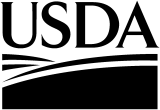 United StatesDepartment ofAgriculture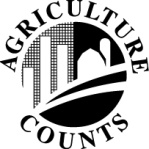 NATIONALAGRICULTURALSTATISTICSSERVICEUSDA/NASSNational Operations Division9700 Page Avenue, Suite 400St. Louis, MO  63132-1547Phone:  202-720-2127Fax:  1-844-887-1957Email:  nass@nass.usda.govUSDA/NASSNational Operations Division9700 Page Avenue, Suite 400St. Louis, MO  63132-1547Phone:  202-720-2127Fax:  1-844-887-1957Email:  nass@nass.usda.govUSDA/NASSNational Operations Division9700 Page Avenue, Suite 400St. Louis, MO  63132-1547Phone:  202-720-2127Fax:  1-844-887-1957Email:  nass@nass.usda.govUSDA/NASSNational Operations Division9700 Page Avenue, Suite 400St. Louis, MO  63132-1547Phone:  202-720-2127Fax:  1-844-887-1957Email:  nass@nass.usda.govPlease make corrections to name, address and ZIP Code, if necessaryPlease make corrections to name, address and ZIP Code, if necessaryPlease make corrections to name, address and ZIP Code, if necessaryPlease make corrections to name, address and ZIP Code, if necessaryPlease make corrections to name, address and ZIP Code, if necessaryUSDA/NASSNational Operations Division9700 Page Avenue, Suite 400St. Louis, MO  63132-1547Phone:  202-720-2127Fax:  1-844-887-1957Email:  nass@nass.usda.govUSDA/NASSNational Operations Division9700 Page Avenue, Suite 400St. Louis, MO  63132-1547Phone:  202-720-2127Fax:  1-844-887-1957Email:  nass@nass.usda.govThe information you provide will be used for statistical purposes only.  Your responses will be kept confidential and any person who willfully discloses ANY identifiable information about you or your operation is subject to a jail term, a fine, or both.  This survey is conducted in accordance with the Confidential Information Protection provisions of Title V, Subtitle A, Public Law 107–347 and other applicable Federal laws.  For more information on how we protect your information please visit:  https://www.nass.usda.gov/confidentiality.  NOTE:  Accurate response to this survey is required by law (Title 7 Chapter 32, U.S. Code).  Please complete and return this report within ten days after the end of the month to which it relates.  According to the Paperwork Reduction Act of 1995, an agency may not conduct or sponsor, and a person is not required to respond to a collection of information unless it displays a valid OMB control number.  The valid OMB number is 0535-0007.  The time required to complete this information collection is estimated to average 20 minutes per response, including the time for reviewing instructions, searching existing data sources, gathering and maintaining the data needed, and completing and reviewing the collection of information.RECEIPTS, DISPOSITION and STOCKS of RAW PEANUTSReport all raw peanuts handled by your plant, domestic and imports, regardless of ownership.  Include blanched and shelled roasted peanuts converted to a raw basis.  Read instructions on page 2 before completing the report.RAW SHELLED PEANUTS BY TYPERAW SHELLED PEANUTS BY TYPERAW SHELLED PEANUTS BY TYPERAW SHELLED PEANUTS BY TYPEUNSHELLEDPEANUTSITEM(Report in Pounds)VALENCIA
1VIRGINIA2RUNNER3SPANISH4(RoastingStock)5OIL STOCKPICKOUTS61.	On hand beginning of month (From Item 5 of previous month) . . . . . . . . . 4053013043073104012.	Received during the month . . . . . . . . . . . . . . . . . 408311314317320 (Received Raw)4023.	Used for products during the month in:a. 	Peanut candy . . . . . . . 411321324327b. 	Salted and Unsalted (snacks) . . . . . . . . . . . . 414330333336339 (Salted in shell by you)c. 	Raw in shell (Exclude roasted and salted) . . . . 340d. 	Peanut butter and peanut food products(Exclude peanut butter used in candy) . . . . . . . 417341344347e. 	Other edible products	Specify: ____________420350353356359 (Roasted in the shell by you)f. 	Inedible products or sold for crushings . . . . . 423390393396g. 	TOTAL USES for month . . . . . . . . . . . . . . 4263603633663694.	Shipped (raw basis) as is during the month . . . . . . . . . 4293703733763794035.	On hand end of month regardless of ownership.	(Items 1+2)-(3g+4) . . . . . . . 432380383386389404(OVER)INSTRUCTIONS FOR COMPLETING REPORT FORMReport for All Peanuts (Domestic and Imports) Handled in Your Plant, Regardless of OwnershipItem 1 – ON HAND BEGINNING OF MONTH:  All peanuts (including blanched and shelled roasted converted to a raw basis) actually on your premises, regardless of ownership.  Peanuts owned by you but stored by others on their premises are not to be included, as they will be reported by the firm actually storing them.  This item should agree with the end of month stocks as reported for Item 5 on last month's report.Item 2 – RECEIVED during the month:  All peanuts (regardless of ownership) received on your premises during the month.Item 3 – USED during the month in making:(a)	PEANUT CANDY:  All shelled peanuts by types used in candies.  Include under this item all peanuts that are grated, granulated, or made into peanut butter and used in candy manufactured at your plant.  Include peanut brittle, peanut rolls, peanuts used in cracker jacks, etc.(b)	SALTED AND UNSALTED PEANUTS:  The quantity of shelled peanuts used should be reported by types.  (Include dry roasted, honey roasted peanuts, salted and unsalted roasted).  Peanuts salted in the shell should be reported in the column headed "Unshelled Peanuts."  A breakdown by types is not necessary.(c)	RAW IN SHELL:  Include raw unshelled peanuts for sale as raw unshelled peanuts.  Exclude roasted and salted from this line.(d)	PEANUT BUTTER, PEANUT BUTTER SANDWICHES AND SPREADS:  All shelled peanuts by types used in making peanut butter for sale as peanut butter, peanut butter sandwiches, spreads and cookies at your plant.  Exclude from this item any peanuts used in making peanut butter which was subsequently used in the manufacture of candy.(e)	OTHER EDIBLE PRODUCTS:  For shelled peanuts, this relates to all peanuts (raw and roasted), by types used in products other than those listed in Item 3(a) through (3d).  Include in this item sales of raw shelled and roasted peanuts.  Also include granulated or grated peanuts prepared for use by food processors.  Peanuts roasted in the shell should be reported in the column headed “Unshelled Peanuts”.  Dry roasted peanuts should be reported in Item 3(b).(f)	INEDIBLE PRODUCTS or sold for crushing.(g)	TOTAL peanuts used during month:  For shelled peanuts, it should be the sum of Items 3(a), 3(b), 3(d), 3(e) and 3(f), respectively.  For unshelled peanuts, it should be the sum of column 5, Items 3(b), 3(c), and 3(e).Item 4 – SHIPPED (raw, blanched or shelled roasted) during month:  For shelled peanuts, this relates to the total quantity by types that were shipped from your plant during the month.  For unshelled peanuts, this includes only raw peanuts in the shell shipped from your plant during the month for resale.  Do not include peanut products.Item 5 – ON HAND AT END OF MONTH:  All peanuts, (including blanched and shelled roasted converted to a raw basis) actually on your premises, regardless of ownership.  This quantity should equal Items 1 plus 2 minus Items 3(g) and 4.  Peanuts owned by you, but stored for you by others on their premises, are not to be included; they will be reported by the firm actually storing them.Please keep a copy for your records.6.	If this report includes operations for more than one plant, list the name and address of each such plant below:6.	If this report includes operations for more than one plant, list the name and address of each such plant below:Plant 1Plant 27.	SURVEY RESULTS:  To receive the complete results of this survey on the release date, go to https://www.nass.usda.gov/Surveys/Guide_to_NASS_Surveys/Would you rather have a brief summary mailed to you at a later date? 99901 YES3 NORespondent Name:9911Phone: (____) _____–______9910       MM     DD     YYDate:    __ __    __ __    __ __Business Email address: Business Email address: Business Email address: This completes the survey.  Thank you for your help.This completes the survey.  Thank you for your help.This completes the survey.  Thank you for your help.This completes the survey.  Thank you for your help.This completes the survey.  Thank you for your help.This completes the survey.  Thank you for your help.This completes the survey.  Thank you for your help.This completes the survey.  Thank you for your help.This completes the survey.  Thank you for your help.This completes the survey.  Thank you for your help.This completes the survey.  Thank you for your help.This completes the survey.  Thank you for your help.This completes the survey.  Thank you for your help.Office UseOffice UseOffice UseOffice UseOffice UseOffice UseOffice UseOffice UseOffice UseOffice UseOffice UseOffice UseOffice UseResponseResponseRespondentRespondentModeModeEnum.Eval.ChangeOptional Use for POIDOptional Use for POIDOptional Use for POIDOptional Use for POID1-Comp2-R3-Inac4-Office Hold5-R – Est6-Inac – Est7-Off Hold – Est99011-Op/Mgr2-Sp3-Acct/Bkpr4-Partner9-Oth9902  1-PASI (Mail)  2-PATI (Tel)  3-PAPI (Face-to-    	       Face)  6-Email  7-Fax19-Other99039998990099859989        __ __ __ - __ __ __ - __ __ __9989        __ __ __ - __ __ __ - __ __ __9989        __ __ __ - __ __ __ - __ __ __9989        __ __ __ - __ __ __ - __ __ __1-Comp2-R3-Inac4-Office Hold5-R – Est6-Inac – Est7-Off Hold – Est99011-Op/Mgr2-Sp3-Acct/Bkpr4-Partner9-Oth9902  1-PASI (Mail)  2-PATI (Tel)  3-PAPI (Face-to-    	       Face)  6-Email  7-Fax19-Other99039998R. Unit9985Optional UseOptional UseOptional UseOptional Use1-Comp2-R3-Inac4-Office Hold5-R – Est6-Inac – Est7-Off Hold – Est99011-Op/Mgr2-Sp3-Acct/Bkpr4-Partner9-Oth9902  1-PASI (Mail)  2-PATI (Tel)  3-PAPI (Face-to-    	       Face)  6-Email  7-Fax19-Other99039998992199859907990899069916S/E NameS/E NameS/E NameS/E NameS/E NameS/E Name